УЧИ  ОД  ДОМАНАСТАВНИ СОДРЖИНИ ПО МАКЕДОНСКИ ЈАЗИК13.04. ПОНЕДЕЛНИКНа денешниот час по Македонски јазик имаш за задача:на страна 123 во учебникот да ја прочиташ песната ,,Птици,,;
Читај внимателно, а потоа обиди се да одговориш на прашањата во врска со песничката ( Откриј ги чувствата );Непознати или помалку познати зборови: занес – восхит, воодушевување од нешто;                                                                              копнеж – желба за нешто, посакување.14.04. ВТОРНИКДенес на часот по македонски јазик треба:Неколкупати да го прочиташ расказот ,, Велигден ,, на страна 132 во учебникот;По читањето, УСНО одговори ги прашањата поврзани со расказот ( самиот да се провериш колку си го разбрал расказот );Непознати или помалку познати зборови: скершет – скршат;                                                                         се кершиме – се кршиме.15.04. СРЕДАНа денешниот час по македонски јазик отвори го учебникот  на страна 133;ДОЗНАЈ: Разговарај со своите родители, баби и дедовци за велигденските обичаи во нивниот крај!16.04. ЧЕТВРТОКДенес на часот по македонски јазик вежбај читање (читај литература по сопствен избор).                         НАСТАВНИ СОДРЖИНИ ПО МАТЕМАТИКА13.04. ПОНЕДЕЛНИКДенес на часот по математика имаш за задача да се потсетиш на 3Д формата – КВАДАР;Отвори го учебникот  на страна 107;Во својата тетратка запиши : Квадарот има: 6 правоаголни ѕидови                                                                                 прави агли при секое теме                                                                                спротивните ѕидови се со иста форма и                   големина Потоа нацртај квадар;         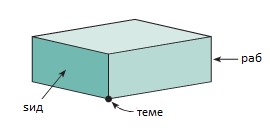 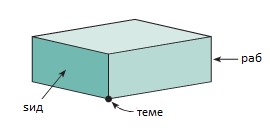 Реши ја само првата задача од учебникот.14.04. ВТОРНИКИ денес повторно ќе се потсетиш на 3Д форми;Отвори го учебникот на страна 108 ,,Пирамида,,;Во својата тетратка запиши: Основата на пирамидата е многуаголник. Ѕидовите на пирамидата се триаголници кои се спојуваат во една точка. Пирамидата ја именуваме според нејзината основа.Нацртај една пирамида, по своја желба;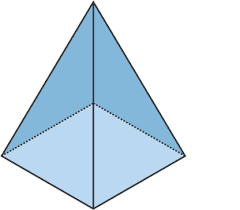 Реши ја само првата задача од учебникот.15.04. СРЕДАДенес самостојно одбери мрежа на некоја 3Д форма и изработи ја формата;
Може да користиш лист од блок, лист од тетратка, картон, украсна хартија...         Не брзај...оваа активност ќе ја доработуваш и утре!16.04. ЧЕТВРТОК         На часот по математика доврши ја 3Д формата, украси ја по сопствена желба (можеш да црташ со фломастери, да лепиш копчиња, монистри, парчиња памук и слично).НАСТАВНИ СОДРЖИНИ ПО ПРИРОДНИ НАУКИ13.06. ПОНЕДЕЛНИКНа денешниот час – Природни науки ќе се запознаеш со ,,Лекарства,, - страна 106 и 107,, УЛОГА НА ЛЕКОВИТЕ И БЕЗБЕДНА УПОТРЕБА,,  Планчето препиши го во тетратката, а потоа прочитај го 2-3 пати:-Понекогаш кога сме болни или не се чувствуваме добро, потребно е да земеме лекови.Лековите ни помагаат побрзо да оздравиме, но некои од нив спречуваат да дојде до некоја болест.Различни видови лекови се земаат на различен начин.Некои лекови се во вид на таблети, прашок кој треба да се раствори во вода, некои се во вид на сируп кој треба да се испие, а во болниците лекарствата обично луѓето ги примаат преку инфузија, за истите  побрзо да дојдат во крвта и побрзо да делуваат.Кога не се чувствиваме добро тогаш имаме некакви СИМПТОМИ:температура, болки во грлото, се чувствуваме изморено, не боли главата, кашлица и сл.Некои болести се предизвикани од бактерии а некои од вируси.Кога имаме бактериска инфекција се лекуваме со АНТИБИОТИЦИ,  а кога е вирусна инфекција треба да се избориме со вирусот со помош на нашиот имунитет.Важно е да знаеме дека лековите не смееме да ги земаме сами туку тие треба да бидат препишани од лекар и да се пијат одредено време се додека не бидеме излекувани.15.04. СРЕДАДенес на часот по природни науки, потруди се да одговориш на барањата во учебникот на страна 107 ( дополни ги речениците за лекарства, користејќи ги зборовите од ризницата ), а потоа одговори ги првите пет прашања во работната тетратка на страна 25.НАСТАВНИ СОДРЖИНИ ПО ОПШТЕСТВО14.04.  ВТОРНИКДенес на часот по општество потруди се да нацрташ и напишеш за комуналните дејности во општината;Потсети се на планчето од претходниот час;                                           Комунални дејности во општината                                           Општината се грижи за сметот:Служба за комунални дејности16.04. ЧЕТВРТОКНа денешниот час во својата тетратка по општество напиши неколку реченици на тема:,,УБАВАТА И ЧИСТА СРЕДИНА Е ДОЛЖНОСТ И ОБВРСКА НА СИТЕ НАС!,,НАСТАВНИ СОДРЖИНИ ПО МУЗИЧКО ОБРАЗОВАНИЕ13.04. ПОНЕДЕЛНИКЗа денешниот час по музичко образование отвори го учебникот на страна 59: ,,Народно творештво,,Сето она што го создал народот и што претставува негово традиционално обележје се вика народно творештво. Луѓето отсекогаш твореле, за да ги искажат своите желби, потреби и верувања;16.04. ЧЕТВРТОКНа денешниот час потруди се да дојдеш до информации како луѓето во минатото се подготвувале за Велигден ( народна носија, обичаи, народни песни...);Доколку твоите родители или твоите баби и дедовци се во можност, нека го споделат со тебе своето знаење/сеќавање.НАСТАВНИ СОДРЖИНИ ПО ФИЗИЧКО И ЗДРАВСТВЕНО ОБРАЗОВАНИЕБиди активен секој ден! Вежбај ги комплекс вежбите за обликување на телото ( глава, врат, рамен појас, раце, половина, нозе и скочни зглобови ).НАСТАВНИ СОДРЖИНИ ПО ТВОРЕШТВО15.04. СРЕДАДенес на часот творештво имаш за задача да изработиш ,,Петле,, - украс за Велигден! 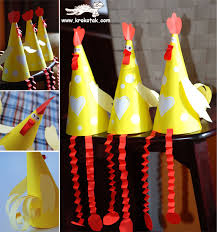                                                                    ЧЕСТИТ ВЕЛИГДЕН!                                                                                  ХРИСТОС ВОСКРЕСНА!  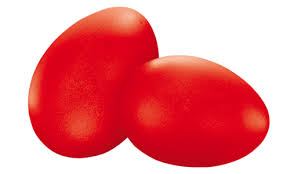 